ΕΛΛΗΝΙΚΗ ΔΗΜΟΚΡΑΤΙΑΠΑΝΕΠΙΣΤΗΜΙΟ ΙΩΑΝΝΙΝΩΝΠΡΥΤΑΝΕΙΑΔΕΛΤΙΟ ΤΥΠΟΥΟ Πρύτανης του Πανεπιστημίου Ιωαννίνων, Καθηγ. κ. Γεώργιος Καψάλης, υποδέχτηκε με ιδιαίτερη χαρά, την Πέμπτη, 28 Ιουλίου 2016, στην Πρυτανεία του Πανεπιστημίου Ιωαννίνων τον κ. Παύλο Κοτρότσιο, Ιδρυτή και Εκδότη της εφημερίδας ‘Hellenic News of America’ και πρώην Πρόεδρο του Ελληνοαμερικανικού Εθνικού Συμβουλίου.Τον κ. Κοτρότσιο συνόδευαν η κ. Εβίτα Γαβρά, εκπρόσωπος του Mid-Atlantic Greek-American Foundation, και ο κ. Γιάννης Καραμπίνας, Αντιπεριφερειάρχης Ηπείρου αρμόδιος για θέματα Παιδείας, Διά Βίου Μάθησης και Εθελοντισμού.  Κατά τη συνάντηση  συζητήθηκαν  θέματα που έχουν να κάνουν με την αξιοποίηση των απόδημων Ηπειρωτών  επιστημόνων  για την προώθηση θεμάτων που ενδιαφέρουν το Πανεπιστήμιο Ιωαννίνων. Ο κ. Πρύτανης ευχαρίστησε θερμά τον κ. Κοτρότσιο για την πρωτοβουλία του να διαμορφωθεί ένα πλαίσιο συνεργασίας με Ηπειρώτες, κυρίως, επιστήμονες.  Ιωάννινα, 29 Ιουλίου 2016Από την Πρυτανεία------------------------------------------------------------------Πανεπιστημιούπολη Ιωαννίνων, 451 10 ΙωάννιναΠληροφορίες: Γραμματεία ΠρυτανείαςΤηλ.: 26510-07446, Fax: 26510 07200e-mail: prytania@cc.uoi.gr 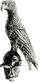 